Перелік факультативів,  спецкурсів і курсів за вибором 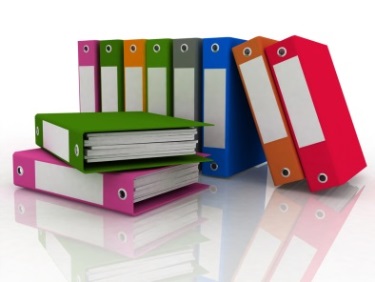 https://imzo.gov.ua/psyholohichnyj-suprovid-ta-sotsialno-pedahohichna-robota/fakul-tatyvy/Перелік навчальних програм, підручників та навчально-методичних посібників, рекомендованих МОН України для використання в навчально-виховному процесі закладів освіти працівниками психологічної служби у системі освіти України у 2020/2021 навчальному році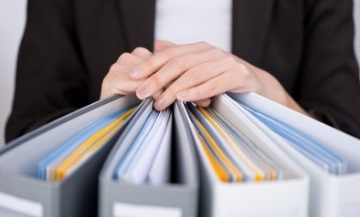 https://imzo.gov.ua/psyholohichnyj-suprovid-ta-sotsialno-pedahohichna-robota/normatyvno-pravova-baza/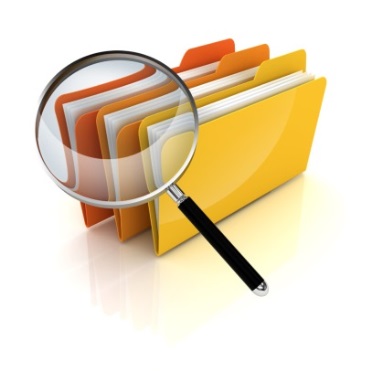 Про впровадження факультативних курсів працівниками психологічної служби системи освітиhttps://zakon.rada.gov.ua/rada/show/v-413729-13#Text